							projektas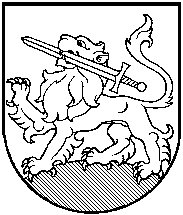 RIETAVO SAVIVALDYBĖS TARYBASPRENDIMASDĖL  RIETAVO SAVIVALDYBĖS SPORTO TARYBOS SUDARYMO IR JOS VEIKLOS NUOSTATŲ PATVIRTINIMO2015 m. balandžio 30 d.  Nr. T1-     Rietavas      Vadovaudamasi Lietuvos Respublikos vietos savivaldos įstatymo 15 straipsnio 4 dalimi, 16 straipsnio 2 dalies 6 punktu, 18 straipsnio 1 dalimi,  Lietuvos Respublikos kūno kultūros ir sporto įstatymu, atsižvelgdama į Švietimo, kultūros ir sporto komiteto siūlymą, Rietavo savivaldybės taryba n u s p r e n d ž i a: 1. Sudaryti šią Rietavo savivaldybės sporto tarybą: Irena Bagdonienė – kaimo bendruomenių atstovė;              Vilija Butkevičienė – Rietavo savivaldybės tarybos atstovė;             Dovydas Butkus – Žemaitijos kolegijos Rietavo fakulteto atstovas;             Andrius Černeckis – Savivaldybės sporto klubų atstovas; Egidijus Gricius – Savivaldybės administracijos atstovas;             Saulius Jonušas – Rietavo savivaldybės tarybos atstovas; Sigitas Kažukauskas – bendrojo lavinimo mokyklų atstovas;             Juozas Norkevičius – Savivaldybės sporto klubų atstovas;             Virgilijus Ruškys – Savivaldybės sporto klubų atstovas;              Mantas Vaičekauskas – Savivaldybės administracijos atstovas (tarybos sekretorius);Giedrė Žlibinienė – bendrojo lavinimo mokyklų atstovė.             2. Patvirtinti Rietavo savivaldybės sporto tarybos veiklos nuostatus (pridedama). 3. Pripažinti netekusiu galios Rietavo savivaldybės tarybos 2011 m. liepos 7 d. sprendimą Nr. T1-130 „Dėl Rietavo savivaldybės sporto tarybos sudarymo ir jos veiklos nuostatų patvirtinimo“.             Sprendimas gali būti skundžiamas Lietuvos Respublikos administracinių bylų teisenos įstatymo nustatyta tvarka.Savivaldybės meras							                                                                                           PATVIRTINTARietavo savivaldybės tarybos                                                                                                               2015 m. balandžio 30 d.                                                                                                               sprendimu Nr. T1-RIETAVO SAVIVALDYBĖS  SPORTO TARYBOS VEIKLOSNUOSTATAII. BENDROSIOS NUOSTATOS	1. Rietavo savivaldybės sporto taryba (toliau – Sporto taryba) yra kolegiali institucija, sudaryta iš vyriausybinių ir nevyriausybinių organizacijų atstovų, sporto specialistų Savivaldybės strateginiams kūno kultūros ir sporto klausimams nagrinėti ir spręsti.	2. Taryba savo veikloje vadovaujasi Lietuvos Respublikos kūno kultūros ir sporto įstatymu, kitais teisės aktais ir šiais nuostatais.II. TARYBOS UŽDAVINIAI3. Svarstyti strateginius kūno kultūros ir sporto plėtojimo klausimus, talkinti įgyvendinant Lietuvos Respublikos Vyriausybės veiklos programą kūno kultūros ir sporto klausimais.4. Telkti Savivaldybės sporto organizacijų pastangas, didinti sportinės veiklos efektyvumą ir gerinti sporto veiklos įvaizdį Savivaldybėje ir Lietuvoje.5. Koordinuoti Savivaldybės sporto  politiką ir dalyvauti ją inicijuojant ir formuojant.6. Skatinti ir remti sporto organizacijų veiklos sritis.            7.  Įgyvendindama savo uždavinius Sporto taryba:7.1. inicijuoja Savivaldybės sporto politikos situacijos tyrimą ir vertinimą, stebi jos raidą; inicijuoja sporto poreikių tyrimus;            7.2. renka informaciją apie Savivaldybės institucijų ir nevyriausybinių sporto organizacijų veiklą;            7.3. analizuoja užsienio valstybių Savivaldybių patirtį, sprendžiant sporto problemas;            7.4. organizuoja sporto projektų, programų konkursus ir dalyvauja kontroliuojant, kaip vykdomos programos, ar efektyviai naudojamos tam skirtos lėšos;           7.5. inicijuoja kvalifikuotų sporto darbuotojų, trenerių rengimą;           7.6. rengia kasmetinius sporto veiklos aptarimus;           7.7. teikia pasiūlymus Savivaldybės tarybai, merui, Savivaldybės administracijos padaliniams, Vyriausybės ministerijoms ir įstaigoms, kitoms institucijoms.III. TARYBOS TEISĖS8. Gauti iš Savivaldybės administracijos padalinių, sporto organizacijų, kitų valstybinių ir savivaldos institucijų reikalingą informaciją ir dokumentus savo kompetencijos klausimais (kurios reikia jos veiklai).9. Nagrinėti kūno kultūros ir sporto plėtojimo ir finansavimo programas, kitus pagrindinius dokumentus ir teikti jas svarstyti Rietavo savivaldybės tarybos Švietimo, kultūros ir sporto komitetui,  Savivaldybės tarybai.10. Priimtus nutarimus rekomenduoti vykdyti vyriausybinėms ir nevyriausybinėms organizacijoms ir įstaigoms, įgyvendinančioms kūno kultūros ir sporto programas.11. Deleguoti atstovus kaip stebėtojus dalyvauti Savivaldybės tarybos, Savivaldybės tarybos komitetų ir komisijų posėdžiuose;12. Sudaryti patariamąsias ekspertų komisijas, teikiančias pasiūlymus tam tikrais Savivaldybės sporto politikos įgyvendinimo klausimais.IV. TARYBOS DARBO ORGANIZAVIMAS13. Tarybą sudaro 11 narių, kurie iš savo tarpo išsirenka pirmininką ir jo pavaduotoją. Tarybos nariai yra: 2 – Savivaldybės administracijos (deleguoti Savivaldybės administracijos direktoriaus), 2 – Savivaldybės tarybos (deleguoti Rietavo savivaldybės tarybos), 2 – Savivaldybės bendrojo lavinimo mokyklų (deleguoti Savivaldybės kūno kultūros mokytojų metodinio ratelio),  3 – Savivaldybės sporto klubų (deleguoti Savivaldybėje įsikūrusių sporto klubų pirmininkų), 1 – Žemaitijos kolegijos Rietavo fakulteto (deleguotas Žemaitijos kolegijos), 1 – kaimo bendruomenių (deleguotas kaimo bendruomenių pirmininkų) atstovai.14. Sporto tarybos sudėtį Savivaldybės tarybos kadencijos laikotarpiui tvirtina Savivaldybės taryba.15. Jeigu Sporto tarybos narys atsistatydina savo noru anksčiau, negu pasibaigia Sporto tarybos kadencija, jeigu negali eiti toliau savo pareigų, jeigu nutrūksta jo darbiniai santykiai atstovaujamoje struktūroje arba pastaroji sustabdo jo atstovavimo įgaliojimus, jeigu jis nustoja būti atstovaujamosios organizacijos nariu, Savivaldybės mero potvarkiu šių nuostatų IV dalyje nustatyta tvarka iki Sporto tarybos kadencijos pabaigos į jo vietą skiriamas kitas asmuo.16. Sporto tarybos sprendimai priimami paprasta balsų dauguma. Balsams pasiskirsčius po lygiai, lemia pirmininko (jeigu jo nėra - pirmininko pavaduotojo) balsas. Sprendimas yra teisėtas, jeigu Sporto tarybos posėdyje dalyvauja daugiau kaip pusė jos narių.17. Posėdžius šaukia, posėdžio laiką, vietą ir darbotvarkę nustato Sporto tarybos pirmininkas. Apie posėdžio laiką, vietą ir darbotvarkę Sporto tarybos sekretorius ne vėliau kaip prieš savaitę turi informuoti visus Sporto tarybos narius. Už posėdžių nelankymą be pateisinamos priežasties nariai gali būti šalinami iš Sporto tarybos narių, Sporto tarybos sprendimu, pavedant pašalinto nario atstovaujamai struktūrai į laisvą vietą deleguoti naują asmenį.18. Sporto tarybos posėdžiams pirmininkauja Sporto tarybos pirmininkas, kurį 4 metams balsavimu išrenka Sporto taryba. Jeigu Sporto tarybos pirmininkas išvykęs, serga ar dėl kitų priežasčių laikinai negali eiti savo pareigų, jį pavaduoja Sporto tarybos pirmininko pavaduotojas, kurį 4 metams pirmininko teikimu renka Taryba.19. Sporto tarybos posėdžiuose gali dalyvauti ir kitų sporto reikalais besirūpinančių įstaigų ir organizacijų atstovai.20. Sporto tarybos posėdžius protokoluoja Sporto tarybos sekretorius.21. Sporto tarybos nutarimai ir posėdžio protokolai įforminami pagal Lietuvos archyvų departamento prie Respublikos Vyriausybės reikalavimus.22. Sporto tarybos nutarimus pasirašo Sporto tarybos pirmininkas, posėdžio protokolus – Sporto tarybos pirmininkas ir sekretorius.23. Sporto taryba apie savo veiklą informuoja Savivaldybės visuomenę. 	                              _________________RIETAVO SAVIVALDYBĖS ADMINISTRACIJOS ŠVIETIMO, KULTŪROS IR SPORTO SKYRIUSAIŠKINAMASIS RAŠTAS PRIE SPRENDIMO ,,DĖL RIETAVO SAVIVALDYBĖS SPORTO TARYBOS SUDARYMO IR JOS VEIKLOS NUOSTATŲ PATVIRTINIMO“ PROJEKTO2015-04-30 Nr.RietavasSprendimo projekto esmė.           Atsižvelgiant į tai, kad baigėsi Savivaldybės ketvirtojo šaukimo tarybos įgaliojimų laikas, naujos kadencijos Savivaldybės taryba sudaro  Rietavo savivaldybės sporto tarybą.              2. Kuo vadovaujantis parengtas sprendimo projektas.                         Sprendimo projektas parengtas vadovaujantis Lietuvos Respublikos vietos savivaldos įstatymo 15 straipsnio 4 dalimi, 16 straipsnio 2 dalies 6 punktu, Lietuvos Respublikos kūno kultūros ir sporto įstatymuTikslai ir uždaviniai.           Sudaryti Rietavo savivaldybės sporto tarybą ir patvirtinti jos veiklos nuostatus.Laukiami rezultatai.Bus sudaryta Rietavo savivaldybės sporto taryba ir patvirtinti jos veiklos nuostatai.Kas inicijavo sprendimo  projekto rengimą.Sprendimo projekto rengimą inicijavo Švietimo, kultūros ir sporto skyrius.Sprendimo projekto rengimo metu gauti specialistų vertinimai.Neigiamų specialistų vertinimų negauta.Galimos teigiamos ar neigiamos sprendimo priėmimo pasekmės.Neigiamų pasekmių nenumatyta.Lėšų poreikis sprendimo įgyvendinimui.  Lėšos nereikalingos.  9. Antikorupcinis vertinimas. 		Šis sprendimas antikorupciniu požiūriu nevertinamas.Švietimo, kultūros ir sporto skyriaus  vedėjo pavaduotojas                                                                                Mantas Vaičekauskas